                     Vadovaudamasi Lietuvos Respublikos vietos savivaldos įstatymo 15 straipsnio 2 dalies 12 ir 13  punktais, bei Lietuvos Respublikos 2023 m. valstybės biudžeto ir savivaldybių biudžetų finansinių rodiklių patvirtinimo įstatymu, Pagėgių savivaldybės taryba n u s p r e n d ž i a: Pakeisti Pagėgių savivaldybės 2023 metų biudžetą, patvirtintą Pagėgių savivaldybės tarybos 2023 m. vasario 2 d. sprendimu Nr. T-4 „Dėl Pagėgių savivaldybės 2023 metų biudžeto tvirtinimo“:Pakeisti 1 punktą ir jį išdėstyti taip:,,1. Patvirtinti Pagėgių savivaldybės 2023 metų biudžetą – 17 017 521 eurą, iš jų: pajamos – 15 242 245 eurai, 2022metų nepanaudotos lėšos – 680 167,00 eurai (priedas 1)“.Pakeisti 2 punktą ir jį išdėstyti taip:,,2. Patvirtinti 2023 metų Pagėgių savivaldybės biudžeto asignavimus pagal asignavimų valdytojus, programas ir lėšų šaltinius – 17 017 521,00 eurai, iš jų darbo užmokesčiui –  9 155 056,00 eurus (priedas 2)“.Pakeisti 2.2 papunktį ir jį išdėstyti taip:,,2.2. specialiąją tikslinę dotaciją valstybinėms funkcijoms – 2 043 988,00 eurus  (priedas 4)“.Pakeisti 2.3 papunktį ir jį išdėstyti taip:,,2.3. Valstybės biudžeto ir kitas tikslines dotacijas – 1 520 726,00 eurus  (priedas 5)“.Pakeisti 2.5 papunktį ir jį išdėstyti taip:,,2.5. Savivaldybės biudžeto asignavimus savarankiškoms funkcijoms vykdyti   – 10 344 331,00 eurų (7 priedas).Sprendimą paskelbti Teisės aktų registre ir Pagėgių savivaldybės interneto svetainėje www.pagegiai.lt.Savivaldybės meras                                                                                           Vaidas Bendaravičius                                                                                                                                                                                                       Projektas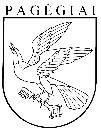 Pagėgių savivaldybės tarybasprendimasdėl pagėgių savivaldybės tarybos 2023 m. vasario 2 d. sprendimo Nr. T-4 „Dėl Pagėgių savivaldybės 2023 metų biudžeto tvirtinimo“ pakeitimo (2)2023 m. gegužės 18 d. Nr. T-80Pagėgiai